CASH AWARD APPLICATION FORM FOR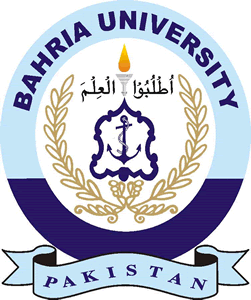 IMPACT FACTOR JOURNAL PUBLICATIONSection – I(To be filled by the Faculty Member/Researcher/Student)JOURNAL PUBLICATION DETAILSInstructions for the faculty member/author:(i) Hard Copy of the “Published Paper” must be attached.(ii) Faculty member/author must check the plagiarism of his/her research paper through plagiarism detection software Turnitin and attach the “Plagiarism Check Report.”  In case of similarity index is >19% of overall and >5% from one source, the faculty member must separately explain each match (e.g. in case the paper was extension of conference paper or else it was part of a submission checked earlier via Turnitin etc.). (iii) Co-author(s): Name (s) should be mentioned from first three co-author (s) of Bahria University in Section – II. The primary goal here is to distribute amount of cash award amongst multiple authors. Only first three authors of publication are eligible for cash award.(iv) Author (s) must enlist his/her/their contributions in publishing the paper.(v) The applicant must attach an updated CV. (vi) Please attach the documentary evidence (from Journal’s Website/ISI Web of Knowledge) of Impact Factor.Undertaking: I certify the following to the best of my knowledge: (i) This journal is a renowned impact factor journal in my researcher/academic area of ____________________. I certify that I have personally confirmed that this impact factor journal is listed in the Thomson Reuters Master Journal list. (ii) I certify that none of the author(s) is a ghost or gifted author as defined by the Committee On Publications Ethics (COPE).(iii) In case, something contrary to my statement is discovered subsequently, I happily allow Bahria University to take action to recover the Cash Award, after giving me a reasonable due notice and a fair chance to explain my stance.For PhD Scholar only:(iv) The research paper titled __________________________________________________________ has been published in the __________________________________________journal ______________________  Vol, Issue/DOI _____________________ date of publication, is not considered as my mandatory PhD degree requirement.Faculty member/Student can apply for maximum 5 publications in financial year.  Please mention below previously claimed cash award for current financial year:Applicant Signature:	__________________________Date:			__________________________                                                                                                     Applicant Name:               ___________________________PERSONAL DETAILS (IF THE APPLICANT IS FACULTY MEMBER / RESEARCHER)PERSONAL DETAILS (IF THE APPLICANT IS FACULTY MEMBER / RESEARCHER)NameDesignationHighest Academic QualificationYear of QualificationName of highest degree awarding institutionDepartmentCampus/InstitutePhone/CellEmailPERSONAL DETAILS (IF THE APPLICANT IS STUDENT/SCHOLAR OF BU)PERSONAL DETAILS (IF THE APPLICANT IS STUDENT/SCHOLAR OF BU)NameEnrollment No.Date of Enrollment DegreeProgram Title of Research Thesis SemesterDepartmentCampus/InstitutePhone/CellEmailStatus Date of Graduation(If Student Graduated)Paper Title: ______________________________________________________________________________________Journal Name: __________________________________________________________________________Volume: _____________________ Issue: _______________ Page no(s): _________________________Date of Submission of Paper to the Journal _______________ (date mentioned on the published paper as “received date” or submission email date (please attach the copy of email when process by applicant). Article ID (if available online): ____________________________________DOI of the article: _____________________________________________(For verification of the official website of the journal)Journal research area: ____________________________________________________________________(For Example: Pure, Applied/Technological)Published Research Paper uploaded on Research Web Portal?             □ Yes        □ NoNote: It is the mandatory requirement to upload the details of published Research Paper (which is being applied for cash award) on Research Web Portal by the faculty member before processing the case, the uploaded paper will be verified from the portal and then the case file for cash award will be processed further.Name, order, affiliation(s), and contribution(s) of co-author(s)/corresponding author(s) (If any):________________________________________________________________________________________Type of journal: □ ISI indexed with impact factor Journal                                    (Included in both current/updated JCR and ISI Master Journal List)                         □ HEC W Category Journal (Included in HEC Recognized Journal System- HJRS)                            □ HEC X Category Journal (Included in HEC Recognized Journal System- HJRS)                             □ HEC Y Category Journal (Included in HEC Recognized Journal System- HJRS) Last known impact factor: _____________________________________Please attach the documentary evidence (from Journal’s Website/ISI Web of Knowledge) of Impact Factor. Date of Publication: ________________________________________________________________________________ISSN Number: ___________________________ (Print/online) URL: ________________________________________________________________________________________(URL of online version of research paper)Sr. No.Title of PaperDate of Award receivedAmount of cash award12345Section - IIUndertaking from BU authors (This section is only required if author(s) are amongst first three authors of Bahria University faculty/researchers/students)(Amount of Cash Award shall be equally disbursed amongst authors by Accounts Department)Claim this cash award as (Please tick only one):  1. Faculty Member    2. Supervisor      3. Scholar(Supervisor must attach official evidence of supervision of co-authors)1st Author: Name: ________________ Contact (cell): _____________________Email: ____________________Designation: ________________Department: ___________________Campus: ________________Signature: __________    Date: ______________2nd Author:Name: ________________ Contact (cell): _____________________Email: ____________________Designation: ________________Department: ___________________Campus: ________________Signature: __________    Date: ______________3rd Author:Name: ________________ Contact (cell): _____________________Email: ____________________Designation: ________________Department: ___________________Campus: ________________Signature: __________    Date: ______________Please provide the Signatures and below mentioned information of Undertaking by BU Student / Scholar in this row(in case where one author in first three authors is a BU Student / Scholar)Signature: ________________________________Date: ______________________________Scholar / Student Name: ____________________Enrollment No. ___________________________Date of enrollment / admission ____________________Contact / Cell No. _________________________________Program ________________________________Currently enrolled (Yes / No) ___________Graduated (Yes / No) _________Status Date of Graduation (if Graduated) ______________Section-III(To be filled by the Head of Department)Section-III(To be filled by the Head of Department)ENDORSEMENT BY THE HEAD OF DEPARTMENTENDORSEMENT BY THE HEAD OF DEPARTMENTDr./Mr./Ms. ____________________________________ is a regular faculty member/currently enrolled student of __________department of___________________________ Campus/Institute/College. Signature & Official StampDate: _______________________Section-IV(To be filled by the Principal/Director)Section-IV(To be filled by the Principal/Director)ENDORSEMENT BY THE PRINCIPAL/DIRECTORENDORSEMENT BY THE PRINCIPAL/DIRECTORComments (if any): ______________________________________________________________________________________________________________________Signature & Official StampDate: _______________________Section - V (To be checked/filled by the Directorate of Quality Assurance, BUHO)Section - V (To be checked/filled by the Directorate of Quality Assurance, BUHO)Section - V (To be checked/filled by the Directorate of Quality Assurance, BUHO)Section - V (To be checked/filled by the Directorate of Quality Assurance, BUHO)S. No.Contents to be checkedYesNo1Is the Journal present in W, X and Y categories of HEC Journal Recognition System- HJRS2Is the IF Journal present in the Thomson Reuters Master Journal List and updated JCR3Is the Journal present in the last/recent/updated JCR  4Is the IF journal listed in “Title Suppressions Journals list” 5Has the website of the journal (Using the DOI of the paper) aligned to the official website of the journal/hard-copy of the journal?6Have all required and mentioned details as part of this entire form been provided? These include duly filled form in addition to the final corrected version of the author proof/research paper provided by the publisher (in hard copy). 7Is the ‘Plagiarism Check Report’ along with explanation of matches attached with the application form in case similarity index is > 19%8Is the author’s affiliation clearly mentioned in the research paper as “Bahria University” 